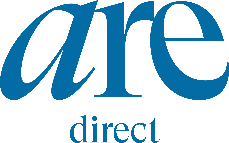 PARTWORKS WEEKLY DELIVERY UPDATE – ON SALE 3 FEBRUARY 2022You have received this notification as your store ranges one or more of the following Partwork Titles.This is to keep you informed of any changes to these titles so that you can pass on this information to your customers.Please note that if one issue of a collection has not yet been supplied, then we will send the next available issue. Therefore, some titles will be distributed ‘out of sequence’ and we will backfill the missing issues as soon as we receive the stock.Precious Rocks (O/S Fortnightly)In today’s despatch you have received issue 49.Skipped issue 37 & 38 are out of stock and we will advise as soon as we have an ETA.  Due to limited stock, we are allocating copies based on a store’s average sale. Any store that is returning all copies they are sent on a regular basis have been deleted from this title.This series is finishing at #57 for retail in NZ.Delorean (Series has ended in NZ)As this series has now come to an end, if you are missing any issues or parts you must contact us asap to follow up on these so we can supply you.DC Comics Graphic Novel (O/S Fortnightly)This series has now finished in NZ.Skipped issues 105 is out of stock and we will advise as soon as we have an ETA.  Doctor Who - The Complete History (O/S Fortnightly)There is no issue in today’s despatch.This series has ended in NZ.We are aware that customers are waiting on the final 4 skipped issues, 61, 64, 65 & 70. We are currently coordinating with our publisher to source these issues and will advise as soon as we have an ETA. If you require any issues other than the 4 skipped ones please back order these asap.Formula 1 Car Collection (Currently out of stock) There is no issue in today’s despatch.This title will be finishing at issue #60.Marvel Graphic Novel (O/S Fortnightly) In today’s despatch you have received issue 222.This title is still out of sequence due to stock delays. Customers are still waiting to receive skipped issues 145, 204, 206, 210, 214 & 219. This series has been extended to 280 issues.Warhammer (O/S Fortnightly)In today’s despatch you have received issue 95.Skipped issue 81 is out of stock and we will advise as soon as we have an ETA.  This series has been extended from to 100 issues.